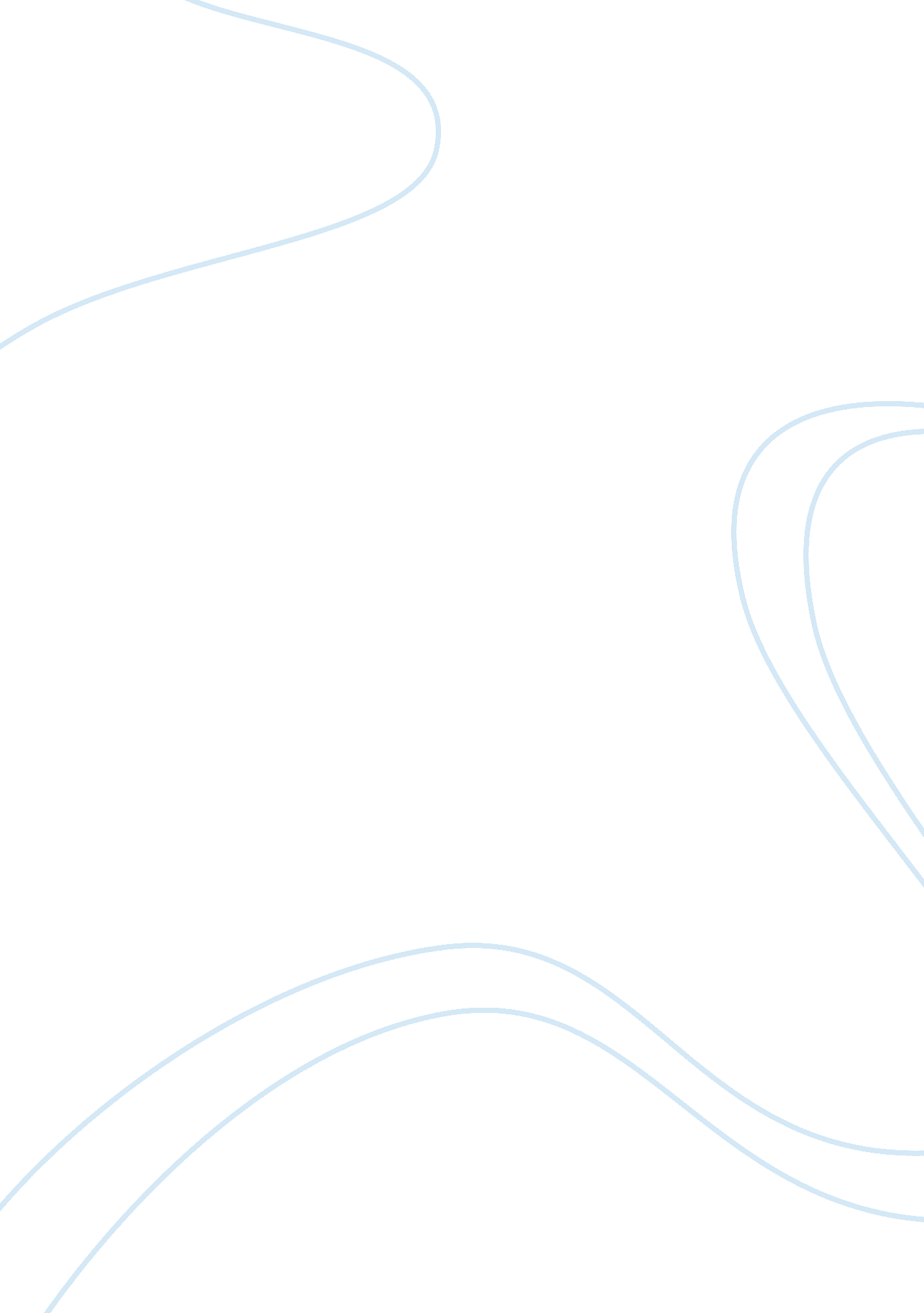 Moving towards sustainable prosperity essays exampleEnvironment, Earth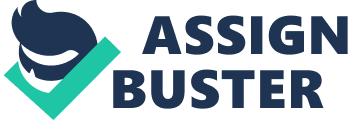 Earth, the planet, as we know it today, is a home to the human race. However, the residents of this planet seem to be unaware of its importance and are raising serious concerns for the well-being, or it would not be wrong to document, the survival of this home. Many efforts have been made by the ecological friendly individuals residing on this planet after a realization of this hard fact. . In an attempt to do so, the researchers have put forth a term called degrowth that makes the core of this subject matter. Degrowth simply means a change in the living style of the inhabitants that means a cut in the production and consumption activities of the individuals so that such an economic system can be developed that is in line with the ecological system of the earth. Hence, forth, degrowth is a process through which ecological wellbeing can be assured and earth, the home of the human race, can be saved from the destruction; as with the current lifestyle it is a quickly approaching this end . Following are the five ways through which this objective can be achieved: - Sustainable degrowth involves a simple lifestyle so I will choose to live in smaller homes as to avoid the rush of big buildings on the planet. 
- The transportation patterns need to be altered. I will prefer to travel less by car or plane that can add significant ecological problems for the planet. Instead, I will prefer to walk by foot or bicycle. 
- The eating patterns need also be changed. I should switch to more home based food rather than moving towards the fast food chains that have destroyed the eating habits of the individuals. 
- In an attempt to move towards a more sustainable ecological environment, I will prefer to use less of electronics goods that carry massive resources and considerable waste. 
- Finally, I will try to shift my lifestyle in simple ways in an attempt to benefit the earth as much as possible. Works Cited Latouche, S. Farewell to Growth. New York: Polity, 2009. 
Lazonick, W. Sustainable Prosperity in the New Economy: Business Organization and High-tech Employment in the United States. New York: W. E. Upjohn Institute, 2009. 
Padalkina, D. The Macroeconomics of De-growth - Can a De-growth Strategy be Stable? Germany: GRIN Verlag, 2013. 